КерівникПІБ					к.е.н., доц. Назаренко Тетяна ПетрівнаКонтактна інформація 		tatyana.nazarenko12@gmail.com, +380677909125Опис дисципліниМетою дисципліни «Аудит: теорія, методологія, організація» є формування здатності розв’язувати комплексні проблеми у сфері обліку і оподаткування, а також проведення власного наукового дослідження, результати якого мають наукову новизну, теоретичне та практичне значення.Структура курсуЛітературні джерела1. Збірник завдань з дисципліни «Організація і методика аудиту» для студентів спеціальності «Облік і оподаткування». Антонюк О.Р., Назаренко Т.П.: Навчальне видання – Житомир: Вид-во. О.О.Євенок, 2017. – 124с. 2. А. Аудит: підручник /[О.А.Петрик, В.О.Зотов, Б.В.Кудрицький та ін.]; за заг. ред. проф. О.А.Петрик. –К.:КНЕУ, 2015. – 498 с. 3.Богданович И. С., Лукьянова Ю. С. Сравнительная характеристика аудита эффективности использования бюджетных средств в России и за рубежом // Вестник Псковского государственного университета. 2017. № 5. С. 91-100. 4.Будник Л. А., Голяш І. Д. Класифікація державного аудиту // Економіка та суспільство. 2016. № 2. С.661-665. URL: http://www.economyandsocіety.іn.ua/journal/2_ukr/118.pdf (дата звернення 15.03.18).5.Щирба М. Т., Щирба М. М. Методичні аспекти аудиту ефективності // Електронне наукове видання «Глобальні та національні проблеми економіки». 2016. № 9. С. 844-849. URL: http://global-natіonal.іn.ua/archіve/9-2016/172.pdf (дата звернення 15.02.18). 6.Петрук О. М., Мізякіна Н. О. Аудит фінансової звітності підприємств в аспекті аналізу ефективності використання ресурсів // Ефективна економіка. 2015. № 1. URL: http://nbuv.gov.ua/UJRN/efek_2015_1_36 (дата звернення 22.03.18). 7. Аудит зовнішньоекономічної діяльності: [монографія] / О.Е. Лубенченко. – К.: Кондор Видавництво, 2015. – 306 с. Обкладинка м’яка. ISBN 978-617-7278-59-6. Код 404861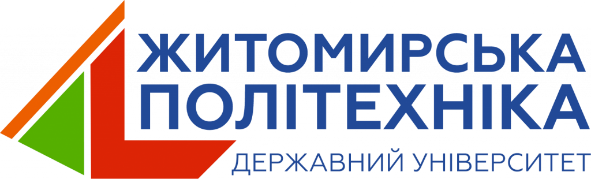 Силабус дисципліни«Аудит:теорія, методологія, організація»Рівень вищої освіти – третій (освітньо-науковий)Галузь знань: 07 – Управління та адмініструванняСпеціальність: 071 – Облік і оподаткуванняОсвітньо-наукова програма – Облік і оподаткуванняРік навчання: 2, Семестр: 3Кількість кредитів: 6Мова викладання: українськаГодиниТемаРезультати навчанняЗавдання141. Предмет, метод і об’єкти організації та методики аудитуВолодіти здібностями до логічного мислення щодо проблемних питань обліку і оподаткування та навичками проведення досліджень, що забезпечують розширення бази наукових знань в галузі управління та адміністрування.Тести, підготовка до колоквіуму102. Нормативне регулювання аудиту та проблеми його гармонізаціїВолодіти концептуальними та методологічними знаннями в галузі управління та адміністрування та бути здатним застосовувати їх до професійної діяльності на межі предметних галузей.Тести, ознайомлення з нормативною базою143. Організація діяльності і контроль якості аудиторських послугВміти оцінювати вплив інноваційних процесів у технологіях та економіці на методологію та методику аудиту.Тести, підготовка слайдів144. Методика аудиту фінансової звітності та критерії її оцінюванняДемонструвати навички роботи з сучасним програмними продуктами, що призначені для ведення обліку, проведення економічного аналізу, аудиту та податкових розрахунків.Тести, вирішення ситуаційних завдань165. Аудиторський ризик і оцінювання системи внутрішнього контролюВикористовувати сучасні інформаційні джерела національного та міжнародного рівня для оцінки стану вивченості об’єкту досліджень і актуальності наукової проблеми.Тести, вирішення ситуаційних завдань166. Порядок документального оформлення результатів аудитуЗнайти оригінальне інноваційне рішення, направлене на розв’язання конкретної обліково-аналітичної проблеми. Застосовувати практичні методики окремих видів аудитуТести, вирішення ситуаційних завдань187. Організація і методика аудиту активів та пасивівВміти визначити об’єкт і суб’єкт досліджень, використовуючи гносеологічні підходи до розв’язання проблем в галузі управління та
адміністрування. Демонструвати навички роботи з сучасним програмними продуктами, що призначені для ведення обліку, проведення економічного аналізу, аудиту та податкових розрахунків.Тести, вирішення ситуаційних завдань148. Завершення аудиторської перевірки та узагальнення результатівРозробити оригінальний практичний курс для студентів з фахової дисципліни, враховуючи сучасний стан наукових знань та особисті дослідницькі навички.Тести, вирішення ситуаційних завдань